CURRICULUM VITAE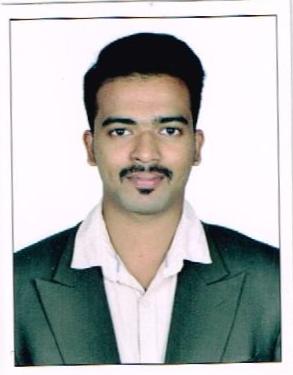 ALWIN THOMASCONTACT NO:  +91- 9791181397E-mail:alwinthomas101@gmail.comCAREER OBJECTIVETo work, learn and grow with an organization to reach a higher level in managerial hierarchy and be instrumental in driving it beyond its mission by adhering to its values and cultures and utilizing my potential and talents to its fullest.PROFESSIONAL COMPETENCEEnthusiastic personality with excellent people skills and dedicated work ethic. Strong decision Maker who understands the importance of compassion and patience. Extensive background in medical HR generalist affairs, including experience in employee recruitment and maintaining cleanliness, security and safety of the facility and medical equipment ,staff development ,managing patient and office records, developing and implementing office policies and procedures, ensuring patient satisfaction and responding to their inquiries, conflict resolution ,records management and writing management .ACADEMIA:TrainingThree years in-service training in Madras Medical Mission Hospital, Chennai ,India and other hospitals in Tami Nadu also in some of the NGO’s as a part of BS.c Medical Sociology course curriculum.Academic projectsA Retrospective study to understand the reason for occurrence of Needle stick injury among health care workers.(UG)Awareness and Management of hospital waste in developing countries: A case study in Thailand.(PG)Skill HighlightsProven patience and self-discipline.Personal and professional integrity.Sound decision making.Critical thinking proficiency.Relationship and team building.Fast learner.      PROFESSIONAL EXPERIENCE      MEDICAL DATA ASSISTANT- FOUR YEARS-(2013-2017)      Insurance/Medical Records/Administration     The Madras Medical Mission Hospital-Chennai,Tamil Nadu, India.     ROLES AND RESPONSIBILITES:-Researched and solved claim and insurance issues .Record and update patient information into hospital database.Assisted patients with eligibility and benefit coverage questions.Interfaced with insurance carriers and other healthcare providers.Practiced professional telephone etiquette and customer service while making claim inquires and quickly resolving any patient complaints and concerns.Directly dealing with the patients  and their families about the inquiries and complaints of medical reimbursement claim process.Managing works in the department by planning, organising and directing the hospital insurance programs.Provide customer service to patients and their families.Updating proper details in the birth\death cerificates (online).Acts as an patient care coordinator.Codify patients medical information for re-imbursement process.(ICD10- CM,ICPM medical coding)To file records systematically with the standard indexing practice.Handling queries related to insurance claims.Communication with the government departments/officials for Medico legal and other statutory requirement on an ongoing need basis.Supervise &control destruction /shredding as deemed appropriate in conformation to statute.Assign a code to each diagnosis and procedure by using the coding method.Filing, retrieving records for corresponding Follow up’s & Research Activities.To assist physicians and nurses in medical record filling by providing them support for technical reasons with domain.Communicate with physicians and other health care professionals to clarify the  Maintains patient confidence by keeping patient records information confidential.Coordinating the patients/clerical management. PUBLIC HEALTH MANAGER (JUNE 2018 –JULY 2019)Under National Urban Health Mission (NUHM)-Greater Chennai Corporation    Hospital ,Anna Nagar -Chennai    ROLES AND RESPONSIBILITES:-Management & functioning of Healthcare Facility.Managing the day to day operations of the office.Supervision of all housekeeping activities.Addressing day to day queries of the employees related to office administration.Overall Management of Health Human Resource, Training & Capacity Building.Management of Infrastructure & Equipment.Review and inspect equipment reports to ensure safety and functionality.Quality Assurance and Infection Control & Environment Management.Grievance Redressal. Community mobilization, Special Outreach, and Referral Support.Through frequent and regular visits, builds and establishes and maintains customer relationships.Management of Support Services.Management of Health Programs.Disease Surveillance and Epidemic Control.To monitor and develop direct reports through training and regular reviews.IEC Activities and Public Health Education.Data collection, HMIS reporting and analysis.Conduct meetings with the hospital staffs to review and revise hospital patient care procedures and implementation of emerging health care treatment and monitoring systems and appliances.PERSONAL PROFILE:Name                                       	:Alwin ThomasFather’s Name	:P.J.ThomasGender	:MaleAge &Date of birth	:27 years &11th September 1991Nationality	:IndianReligion	:ChristianMarital Status 	:SingleAddress                                                  	 :Puthuppanathu House, 	 Eravinalloor P.O.	 Puthuppally. Kottayam	 district - Kerala-686011PASSPORT DETAILSPassport number     :  M7838693Date of issue           : 20/01/2015Date of expiry        : 19/01/2025Place of issue         :  CochinREFFERENCES:MR.THEODRE MANOHARANDy. Manager-Medical Records DepartmentThe Madras Medical Mission HospitalNO-4A,Dr.J.J.Nagar, Mogappair East,Chennai-600037Ph :+91-9841514482MR.GOWRI SHANKARDy. Manager-Billing and Operations DepartmentThe Madras Medical Mission Hospital, ChennaiPh :+91-9943128511DR.MANGAYAKARASIZonal Medical Officer-  Chennai Corporation Hospital ,Anna Nagar43 pulla avenue ,shenoy nagar Anna Nagar Chennai-600030For zone 8(Anna Nagar)Ph:+91-9381085568DECLARATIONI here by declare that all the particulars given above are true and correct to the best of my knowledge and belief.	ALWIN THOMASCourse of studyInstitution studiedUniversity/boardYear of completionMajorMBA-Hospital ManagementVinayaka Mission UniversityVinayaka Mission University2015ManagementACMC-Advanced certification in Medical codingAchievers spot2016(six months course)Medical codingBsc in Medical SociologyCollege of Health, Madras Medical Mission ChennaiTamilNadu Dr.M.G.R.Medical University,Chennai2013Medical sociologyXII-plus twoDon Bosco H.S.S -keralaState board2010-X-SSLCDon Bosco H.S.S-keralaState board2008-